PROCES VERBAL Încheiat astăzi  07 decembrie 2021  cu ocazia desfășurării lucrărilor ședinţei convocată de îndată Consiliului Local al Comunei Mociu Lucrările ședinței încep la ora 08.00 și se desfășoară în sala de ședințe a Primăriei Mociu.Convocarea Consiliului local al Comunei Mociu  în ședință convocată de îndată  pentru data de 07 decembrie  2021 , ora 08.00, s-a făcut în baza Dispoziției primarului comunei Mociu  nr. 186  din 08.11.2021, emisă în temeiul art. 134 alin.(1) din Ordonanţa de Urgență a Guvernului nr. 57/2019 privind Codul administrativ. Proiectul ordinii de zi a ședinței consiliului local a fost adus la cunoștință locuitorilor Comunei Mociu  prin afișare la sediul Primăriei comunei Mociu  și pe pagina de internet a instituției, în conformitate cu prevederile art. 135 alin.(4) din Ordonanţa de Urgență a Guvernului nr. 57/2019 privind Codul administrativ. Materialele înscrise pe proiectul ordinii de zi al ședinței extraordinare, au fost puse la dispoziția consilierilor locali, prin intermediul rețelelor sociale  În baza prezenței înregistrate de consilierii locali în evidența ținută de secretarul comunei, sunt prezenți la ședință 12 consilieri locali din totalul de 13 consilieri locali în funcție.Din partea executivului Primăriei Comunei Mociu , sunt prezenți la ședință domnul primar Focșa Vasile ,  secretarul general al comunei  – dl  Popuț Sorin Cozmin, Lucrările ședinței extraordinare sunt conduse de președintele de ședință domnul Tătar Liviu  care a deschis lucrările acesteia.Înainte de a supune la vot proiectul ordinii de zi,  domnul Vintilă Francisc a întrebat consiliul local dacă sunt intervenţii. PROIECT AL ORDINII DE ZI:Proiect de hotărâre nr. 287 din 06.11.2021 privind rectificare bugetului de venituri și cheltuieli al comunei Mociu pentru anul 2021Președintele de ședință a anunțat, punctul nr. 1  din ordinea de zi:Proiect de hotărâre nr. 287 din 06.11.2021 privind rectificare bugetului de venituri și cheltuieli al comunei Mociu pentru anul 2021Supus votului, proiectul de hotărâre s-a votat cu 12  voturi ”pentru”, 0 voturi ”împotrivă” și 0 voturi ”abțineri” Se adoptă:Hotărârea Consiliului Local nr. 85  din 07.12.2021, privind rectificare bugetului de venituri și cheltuieli al comunei Mociu pentru anul 2021Hotărâre s-a adoptat cu  12  voturi ”pentru”, 0 voturi ”împotrivă” și 0 voturi ”abțineri” Nemaifiind alte puncte pe ordinea de zi președintele de ședință a declarat ședința  închisă.            Preşedinte de şedinţă,                                                               Secretar General al comunei,            Vintilă Francisc 					      	        Popuț Sorin Cozmin                  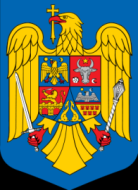 ROMÂNIA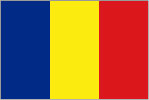 JUDEŢUL CLUJ PRIMĂRIA COMUNEI MOCIU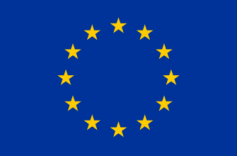 407420- MOCIU nr. 26, tel: 0264/235.212-centrala ; 0264/235.501; fax 0264/235.235Web site:http://www.primariamociu.ro, e-mail: office@primariamociu.ro